ΘΕΜΑ: «Τοποθετήσεις αναπληρωτών εκπαιδευτικών Γενικής Παιδείας του ΠΥΣΔΕ                 Ν. Άρτας, για το διδακτικό Έτος 2017-2018»         Ο Διευθυντής Δευτεροβάθμιας Εκπαίδευσης Ν. ΆρταςΈχοντας υπόψη: τις διατάξεις του άρθρου 16 παρ. 4, κεφ. Β΄ του Ν. 1566/85,τα άρθρα 15 παρ.12 και 16 του Π.Δ. 50/96, όπως τροποποιήθηκε και ισχύει με το Π.Δ. 100/97,το άρθρο 12 παρ. 5, 8,10,11  και 16 του Π.Δ. 1/2003,τις διατάξεις του άρθρου 30 του Ν. 3848/2010,την με αριθμ. 24202/E2/12-12-2018 Απόφαση του ΥΠ.Π.Ε.Θ., με θέμα: «Πρόσληψη 192 εκπαιδευτικών, κλάδων/ειδικοτήτων ΠΕ01, ΠΕ02,…»,την με αριθμ. 5/361/1/697/126794/Δ1/14-10-2009 διαταγή τοποθέτησης του ΥΠ.Ε.Π.Θ. για τους αναπληρωτές,την με αριθμ. Φ.353.1/324/105657/Δ1/8-10-2002 Υ.Α. «Καθορισμός των ειδικότερων καθηκόντων και αρμοδιοτήτων των προϊσταμένων υπηρεσιών πρωτοβάθμιας και δευτεροβάθμιας εκπαίδευσης, των διευθυντών και υποδιευθυντών των σχολικών μονάδων και Σ.Ε.Κ. και των συλλόγων των διδασκόντων», όπως αυτή τροποποιήθηκε και ισχύει καιτην υποβληθείσα αίτηση της ενδιαφερόμενης αναπληρώτριας εκπαιδευτικού για την τοποθέτησή τηςα π ο φ α σ ί ζ ο υ μ ε   την τοποθέτηση της κάτωθι αναπληρώτριας εκπαιδευτικού, για το διδακτικό έτος 2017-2018, ως ακολούθως:   						Ο Διευθυντής Δ.Ε. Ν. Άρτας					Ιωάννης Κ. Γεωργογιάννης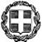 ΕΛΛΗΝΙΚΗ ΔΗΜΟΚΡΑΤΙΑΥΠΟΥΡΓΕΙΟ ΠΑΙΔΕΙΑΣ, ΕΡΕΥΝΑΣ ΚΑΙ ΘΡΗΣΚΕΥΜΑΤΩΝ----ΠΕΡΙΦΕΡΕΙΑΚΗ Δ/ΝΣΗ Π. & Δ. ΕΚΠ/ΣΗΣ ΗΠΕΙΡΟΥ----Δ/ΝΣΗ ΔΕΥΤΕΡΟΒΑΘΜΙΑΣ ΕΚΠΑΙΔΕΥΣΗΣ  Ν. ΑΡΤΑΣ----Ταχ. Δ/νση: Ταγματάρχη Παπακώστα 6Τ.Κ. – Πόλη: 47132 – ΆρταΙστοσελίδα: http://dide.art.sch.grEmail: mail@dide.art.sch.grΠληροφορίες: Γκαρτζώνης ΓεώργιοςΤηλέφωνο: 2681070380FAX: 2681027415ΕΛΛΗΝΙΚΗ ΔΗΜΟΚΡΑΤΙΑΥΠΟΥΡΓΕΙΟ ΠΑΙΔΕΙΑΣ, ΕΡΕΥΝΑΣ ΚΑΙ ΘΡΗΣΚΕΥΜΑΤΩΝ----ΠΕΡΙΦΕΡΕΙΑΚΗ Δ/ΝΣΗ Π. & Δ. ΕΚΠ/ΣΗΣ ΗΠΕΙΡΟΥ----Δ/ΝΣΗ ΔΕΥΤΕΡΟΒΑΘΜΙΑΣ ΕΚΠΑΙΔΕΥΣΗΣ  Ν. ΑΡΤΑΣ----Ταχ. Δ/νση: Ταγματάρχη Παπακώστα 6Τ.Κ. – Πόλη: 47132 – ΆρταΙστοσελίδα: http://dide.art.sch.grEmail: mail@dide.art.sch.grΠληροφορίες: Γκαρτζώνης ΓεώργιοςΤηλέφωνο: 2681070380FAX: 2681027415ΑΝΑΚΟΙΝΟΠΟΙΗΣΗ ΣΤΟ ΟΡΘΟ ΩΣ ΠΡΟΣ ΤΟ ΠΑΤΡΩΝΥΜΟ ΚΑΙ ΤΙΣ ΩΡΕΣ ΤΗΣ ΠΡΟΣΩΡΙΝΗΣ ΤΟΠΟΘΕΤΗΣΗΣΑΡΤΑ, 14-02-2018Ο Δ/ΝΤΗΣ Β/ΘΜΙΑΣ ΕΚΠ/ΣΗΣ Ν. ΑΡΤΑΣΙΩΑΝΝΗΣ Κ. ΓΕΩΡΓΟΓΙΑΝΝΗΣΆρτα, 13-02-2018Αρ. Πρωτ.: 1229ΕΛΛΗΝΙΚΗ ΔΗΜΟΚΡΑΤΙΑΥΠΟΥΡΓΕΙΟ ΠΑΙΔΕΙΑΣ, ΕΡΕΥΝΑΣ ΚΑΙ ΘΡΗΣΚΕΥΜΑΤΩΝ----ΠΕΡΙΦΕΡΕΙΑΚΗ Δ/ΝΣΗ Π. & Δ. ΕΚΠ/ΣΗΣ ΗΠΕΙΡΟΥ----Δ/ΝΣΗ ΔΕΥΤΕΡΟΒΑΘΜΙΑΣ ΕΚΠΑΙΔΕΥΣΗΣ  Ν. ΑΡΤΑΣ----Ταχ. Δ/νση: Ταγματάρχη Παπακώστα 6Τ.Κ. – Πόλη: 47132 – ΆρταΙστοσελίδα: http://dide.art.sch.grEmail: mail@dide.art.sch.grΠληροφορίες: Γκαρτζώνης ΓεώργιοςΤηλέφωνο: 2681070380FAX: 2681027415ΕΛΛΗΝΙΚΗ ΔΗΜΟΚΡΑΤΙΑΥΠΟΥΡΓΕΙΟ ΠΑΙΔΕΙΑΣ, ΕΡΕΥΝΑΣ ΚΑΙ ΘΡΗΣΚΕΥΜΑΤΩΝ----ΠΕΡΙΦΕΡΕΙΑΚΗ Δ/ΝΣΗ Π. & Δ. ΕΚΠ/ΣΗΣ ΗΠΕΙΡΟΥ----Δ/ΝΣΗ ΔΕΥΤΕΡΟΒΑΘΜΙΑΣ ΕΚΠΑΙΔΕΥΣΗΣ  Ν. ΑΡΤΑΣ----Ταχ. Δ/νση: Ταγματάρχη Παπακώστα 6Τ.Κ. – Πόλη: 47132 – ΆρταΙστοσελίδα: http://dide.art.sch.grEmail: mail@dide.art.sch.grΠληροφορίες: Γκαρτζώνης ΓεώργιοςΤηλέφωνο: 2681070380FAX: 2681027415Α Π Ο Φ Α Σ ΗΑ/ΑΕΠΩΝΥΜΟΟΝΟΜΑΠΑΤΡΩΝΥΜΟΚΛΑΔΟΣΙΔΙΟΤΗΤΑΠΡΟΣΩΡΙΝΗ ΤΟΠΟΘΕΤΗΣΗΩΡΕΣ ΜΕΡΕΣ 1ο ΣΧΟΛΕΙΟ ΣΥΜΠΛΗΡΩΣΗΣ ΩΡΑΡΙΟΥΩΡΕΣ ΜΕΡΕΣ 2ο ΣΧΟΛΕΙΟ ΣΥΜΠΛΗΡΩΣΗΣ ΩΡΑΡΙΟΥΩΡΕΣ ΜΕΡΕΣ 3ο ΣΧΟΛΕΙΟ ΣΥΜΠΛΗΡΩΣΗΣ ΩΡΑΡΙΟΥΩΡΕΣ ΜΕΡΕΣ ΠΑΡΑΤΗΡΗΣΕΙΣ1ΜΑΝΩΛΙΤΣΗΣΟΦΙΑΣΠΥΡΙΔΩΝΠΕ09ΑΝΑΠΛΗΡΩΤΡΙΑ1  ΕΠΑΛ ΑΡΤΑΣ235Γονέας ανήλικου τέκνου2ετών μείωση 2 ώρες/εβδομάδα